Starosta Powiatu Brzeskiego				                                                        (poprzednie wydanie nr 11 OR.1611.1.2023		        	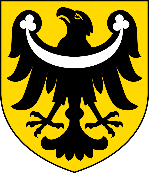 Starostwo Powiatowe w Brzeguwww.brzeg-powiat.pl
------------------------------------------------------------------------------------------------------------------------------------------------------------------------------------------------------------------LISTA JEDNOSTEK NIEODPŁATNEGO PORADNICTWA DOSTEPNEGO DLA MIESZKAŃCÓW POWIATU BRZESKIEGO NA 2024 R. Listę jednostek nieodpłatnego poradnictwa dostępnego dla mieszkańców Powiatu Brzeskiego, którą zgodnie z art. 8a ust 1 ustawy z dnia 5 sierpnia 2015 r. o nieodpłatnej pomocy prawnej, nieodpłatnym poradnictwie obywatelskim oraz edukacji prawnej (Dz.U. z 2021 r., poz. 945) sporządza i aktualizuje starosta. CZĘŚĆ I: lista wg art. 8a ust. 1 pkt 1:CZĘŚĆ II: NIEODPŁATNA POMOC PRAWNA I NIEODPŁATNE PORADNICTWO OBYWATELSKIE (wg art. 8a ust 1 pkt 2)ZAPISY na wizyty pod numerem telefonu 77 444 79 14 w dniach roboczych w godzinach pracy Starostwa Powiatowego w Brzegu pn.-pt. 7:15-15:15Osoby, które ze względu na znaczną niepełnosprawność ruchową nie są w stanie przybyć do punktu lub osoby doświadczające trudności w komunikowaniu się, mogą otrzymać poradę także poza punktem albo za pośrednictwem środków porozumiewania się na odległość (np. przez telefon). Z porad może skorzystać każda osoba, której nie stać na odpłatną pomoc prawną i która złoży stosowne oświadczenie.                                                                                                                                                                                                        Formularz wydanie nr 12  OR.1611.10.2023 l.p.NAZWA JEDNOSTKI ZAKRES PORADNICTWA ADRESTELEFONE-MAILDOSTĘPNOŚĆ dni i godziny KRYTERIA DOSTĘPURODZINNERODZINNERODZINNERODZINNERODZINNERODZINNERODZINNERODZINNE1Powiatowe Centrum Pomocy Rodzinie 
w BrzeguPoradnictwo socjalne, rodzinneul. Kardynała Wyszyńskiego 23, 49-300 Brzeg77 4169505sekretariat@pcpr-brzeg.plpn.-pt. 7.15-15.15 -----------------2Dom Dziecka 
w StrzegowiePoradnictwo rodzinneStrzegów 3549-200 Strzegów77 4158091domwstrzegowie@o2.plpn.-śr.,pt. 10-15wt., czw. 12-17Kierowanie dzieci 
i młodzieży zaniedbane środowiskowo, sieroty3Centrum Administracyjne Placówek Opiekuńczo-Wychowawczych 
w BrzeguPoradnictwo rodzinneul. Poprzeczna 349-300 Brzeg77 4162111zpow_szansa@op.plpn.-pt. 8-16Kierowanie dzieci 
i młodzieży zaniedbane środowiskowo, sieroty4Schronisko im. Św. Brata AlbertaPoradnictwo rodzinnePępice 8149-351 Przylesie 77 4123987kolobrzeskie.tpba@wp.plpn.-pt. 8-16Dla bezdomnych mężczyzn5Dzienny Dom Pomocy w BrzeguPoradnictwo rodzinneul. Piastowska 2949-300 Brzeg77 404582077 4045821ddp@mop-brzeg.plpn.-pt. 8-16Dla osób samotnych i chorych oraz 
dla osób które 
z powodu wieku potrzebują takiej pomocy PSYCHOLOGICZNEPSYCHOLOGICZNEPSYCHOLOGICZNEPSYCHOLOGICZNEPSYCHOLOGICZNEPSYCHOLOGICZNEPSYCHOLOGICZNEPSYCHOLOGICZNE6Powiatowe Centrum Pomocy Rodzinie 
w BrzeguPoradnictwo socjalne, rodzinneul. Kardynała Wyszyńskiego 2349-300 Brzeg77 4169505sekretariat@pcpr-brzeg.plpn.-pt. 7.15-15.15--------------7Poradnia Psychologiczno-Pedagogiczna
w BrzeguPomoc psychologiczno-pedagogiczna, diagnoza i terapiaul. Poprzeczna 349-300 Brzeg77 416 32 0777 416 39 88sekretariat@poradnia-brzeg.edu.plpn- 8.00-17.00wt 8.00-18.00śr.8.00-17.00czw.8.00-17.00pt.8.00-15.00Dzieci i młodzież ucząca sięOd 0-19 r. ż z rejonu działania poradni8Poradnia Psychologiczno-Pedagogiczna 
w GrodkowiePoradnictwo psychologiczneul. Kasztanowa 349-200 Grodków 77 4155511pppgrodkow@op.plpn.-czw.. 8-16pt. 8-16Dla dzieci 
i młodzieży 9Środowiskowy Dom Samopomocy prowadzony przez Brzeskie Stowarzyszenie Chorych na SM 
w BrzeguPoradnictwo psychologiczneul. 1 Maja 249-300 Brzeg724420410sdsbrzeg@interia.plpn.- pt. 7-15Dzienny pobyt dla osób dorosłych, przewlekle psychicznie chorych i upośledzonych umysłowo10Centrum wsparcia dla osób w stanie kryzysu psychicznego Kryzysy psychiczne, stany depresyjne, myśli samobójcze Fundacja ITAKA Skr. Pocztowa 12700-958 Warszawa 66800 70 2222 Bezpłatna infoliniaporady@liniawsparcia.pl24 godz. przez 7 dni w tygodniuDla osób będących 
w kryzysie psychicznymPOMOC SPOŁECZNAPOMOC SPOŁECZNAPOMOC SPOŁECZNAPOMOC SPOŁECZNAPOMOC SPOŁECZNAPOMOC SPOŁECZNAPOMOC SPOŁECZNAPOMOC SPOŁECZNA11Powiatowe Centrum pomocy Rodzinie 
w BrzeguPoradnictwo socjalne, rodzinne, pomoc społecznaul. Kardynała Wyszyńskiego 2349-300 Brzeg77 4169505sekretariat@pcpr-brzeg.plpn.-pt. 7.15-15.15 ----------------12Ośrodek Pomocy Społecznej 
w GrodkowiePomoc społecznaul. Szpitalna 1349-200 Grodków 77 4153345ops@ps.grodkow.plpn. 7.30-15.30wt.-pt. 7-15Osoby w trudnej sytuacji życiowej13Gminny Ośrodek Pomocy Społecznej w Skarbimierzu Pomoc społecznaul. Parkowa 12 49-318 Skarbimierz 77 4046610774046600gopsskarbimierz@op.plpn.7.15-16.15wt.-czw.7.15-15.00pt. 7.15-14.15----------14Gminny Ośrodek Pomocy Społecznej w Olszance z/s 
w Krzyżowicach Pomoc społeczna Krzyżowice 7249-332 Olszanka77 412266077412266277 4129036gops@olszanka.plpn.-pt.7-15-----------15Ośrodek Pomocy Społecznej 
w Lubszy Pomoc społecznaul. Szkolna 1a49-313 Lubsza77 4120830774120831774128746 ------------------pn. 7-16wt.-czw. 7-15pt. 7-14------------16Miejsko Gminny Ośrodek Pomocy Społecznej 
 w Lewinie Brzeskim Pomoc społecznaul. Rynek 2649-340 Lewin Brzeski 774042630mopslewin@poczta.plPn. 7-16Wt.-czw.7-15Pt.7-14-------------17Miejski Ośrodek Pomocy Społecznej w Brzegu Pomoc społeczna ul. B. Chrobrego  32 a49-300 Brzeg774169993mops@brzeg.plPn.-pt. 7.15-15.15-------------ROZWIĄZYWANIE PROBLEMÓW ALKOHOLOWYH I INNYCH UZALEŻNIEŃROZWIĄZYWANIE PROBLEMÓW ALKOHOLOWYH I INNYCH UZALEŻNIEŃROZWIĄZYWANIE PROBLEMÓW ALKOHOLOWYH I INNYCH UZALEŻNIEŃROZWIĄZYWANIE PROBLEMÓW ALKOHOLOWYH I INNYCH UZALEŻNIEŃROZWIĄZYWANIE PROBLEMÓW ALKOHOLOWYH I INNYCH UZALEŻNIEŃROZWIĄZYWANIE PROBLEMÓW ALKOHOLOWYH I INNYCH UZALEŻNIEŃROZWIĄZYWANIE PROBLEMÓW ALKOHOLOWYH I INNYCH UZALEŻNIEŃROZWIĄZYWANIE PROBLEMÓW ALKOHOLOWYH I INNYCH UZALEŻNIEŃ18Gminna Komisja Rozwiązywania Problemów Alkoholowych -------------ul. Warszawska 2949-200 Grodków774040349-------------Czw. 15-17(2x w mcu)Dla osób uzależnionych, członków ich rodzin, osób współuzależnionych 19Miejska Komisja Rozwiązywania Problemów Alkoholowych 
w Brzegu ------------ul. Robotnicza 12 49-300 Brzeg774169981774045606------------Ogólnie dostępne (na wniosek)-----------PRZECIWDZIAŁANIE PRZEMOCY RODZINIEPRZECIWDZIAŁANIE PRZEMOCY RODZINIEPRZECIWDZIAŁANIE PRZEMOCY RODZINIEPRZECIWDZIAŁANIE PRZEMOCY RODZINIEPRZECIWDZIAŁANIE PRZEMOCY RODZINIEPRZECIWDZIAŁANIE PRZEMOCY RODZINIEPRZECIWDZIAŁANIE PRZEMOCY RODZINIEPRZECIWDZIAŁANIE PRZEMOCY RODZINIE20Powiatowe Centrum Pomocy Rodzinie 
w BrzeguPoradnictwo psychologiczne, prawne, socjalne, rodzinneul. Kardynała Wyszyńskiego 2349-300 Brzeg774169505sekretariat@pcpr-brzeg.plPn.-pt.7.15-15.15------------21Fundacja Centrum Aktywnego WsparciaPoradnictwo psychologiczne, prawne, socjalne, rodzinneul. Wileńska 39/1349-300 Brzeg511288715------------Po uprzednim umówieniu Skierowane do osób doświadczających przemocy, porady dla seniorów i osób doświadczających niepełnosprawności 22Ogólnopolskie Pogotowie dla Ofiar Przemocy 
w Rodzinie „Niebieska Linia”Wsparcie, pomoc psychologiczna, informacja 
o najbliższym miejscu pomocy 
w problemach przemocy domowej Al. Jerozolimskie 15502-326 Warszawa 800 120 002 Bezpłatna liniabiuro@niebieskalinia.info24 godz. przez 7 dni w tygodniu Dla osób doświadczających przemocy domowej
 i świadkówINTERWENCJA KRYZYSOWAINTERWENCJA KRYZYSOWAINTERWENCJA KRYZYSOWAINTERWENCJA KRYZYSOWAINTERWENCJA KRYZYSOWAINTERWENCJA KRYZYSOWAINTERWENCJA KRYZYSOWAINTERWENCJA KRYZYSOWA23Punkt Pomocy Kryzysowej
 w Brzegu Przeciwdziałanie przemocy, poradnictwo kryzysowe, rodzinne, psychologiczne, prawneul. Piastowska 29A49-300 Brzeg774160506774008014ppk@mops-brzeg.pl7.15-16.15Mieszkańcy gminy Brzeg, oraz 
na podstawie porozumienia mieszkańcy gminy Skarbimierz
 i Olszanka24Centralne Zarządzanie Kryzysowe Monitorowanie bezpieczeństwaRakowiecka 2a00-993 WarszawaCałodobowy dyżur 22 361 16 90022 785700177dyzurny@rcb.gov.plpoczta@rcb.gov.pl24 godziny na dobę przez 7 dni w tygodniu Świadek zagrożenia kryzysowego, osoba poszukująca informacji na temat zarządzania kryzysowegoDLA OSÓB BEZROBOTNCYHDLA OSÓB BEZROBOTNCYHDLA OSÓB BEZROBOTNCYHDLA OSÓB BEZROBOTNCYHDLA OSÓB BEZROBOTNCYHDLA OSÓB BEZROBOTNCYHDLA OSÓB BEZROBOTNCYHDLA OSÓB BEZROBOTNCYH25Powiatowy Urząd Pracy w BrzeguUdzielanie pomocy bezrobotnym i poszukującym pracy
 w znalezieniu pracy przez pośrednictwo pracy i poradnictwo zawodowe;Organizowanie
 i finansowanie szkoleń osobom bezrobotnym 
i poszukującym pracy;opracowywanie 
i realizowanie indywidualnych planów działania.Udzielanie pomocy pracodawcom 
w pozyskiwaniu pracowników przez pośrednictwo pracy 
i poradnictwo zawodowe.Inicjowanie, organizowanie
 i finansowanie usług 
i instrumentów rynku pracy;inicjowanie, organizowanie 
i finansowanie szkoleń
 i przygotowania zawodowego dorosłych;ul. Armii Krajowej 3249-300 Brzeg77 44 41 390 do 3opbr@praca.gov.plPn.-pt. 7.30-15.30Warto umówić wizytę telefonicznie. Wykaz telefonów dostępny na stronie https://brzeg.praca.
gov.pl/ksiazka-adresowa26Powiatowy Urząd Pracy Filia GrodkówUdzielanie pomocy bezrobotnym 
i poszukującym pracy 
w znalezieniu pracy przez pośrednictwo pracy i poradnictwo zawodowe;organizowanie 
i finansowanie szkoleń osobom bezrobotnym
 i poszukującym pracy;opracowywanie
 i realizowanie indywidualnych planów działania.Udzielanie pomocy pracodawcom 
w pozyskiwaniu pracowników przez pośrednictwo pracy 
i poradnictwo zawodowe.ul. Warszawska 28 49-200 Grodków 774153180opbrgr@praca.gov.plPn.-pt. 7.30-15.30Warto umówić wizytę telefonicznie. Wykaz telefonów dostępny na stronie https://brzeg.praca.
gov.pl/ksiazka-adresowa27Infolinia Urzędów Pracy – Zielona LiniaInformacje 
o ofertach pracy, szkoleniach, usługach urzędów pracy lub skąd pozyskać pieniądze na własną firmę ----------------19524 (z Polski) +482219524 
( z zagranicy)-----------------Pn.-pt. 7:30-15:30---------------PRAWO KONSUMENCKIEPRAWO KONSUMENCKIEPRAWO KONSUMENCKIEPRAWO KONSUMENCKIEPRAWO KONSUMENCKIEPRAWO KONSUMENCKIEPRAWO KONSUMENCKIEPRAWO KONSUMENCKIE28Powiatowy Rzecznik KonsumentówOchrona praw konsumentaul. Kardynała Wyszyńskiego 2349-300 Brzeg774447914 (rejestracja 
na wizyty 
w godzinach Starostwa Powiatowego
w Brzegu pn.-pt. 07:15-15:15----------Pn.8.15-15.15Wt. 8.15-15.15Śr. 7.15-10.15Dla konsumentów 29Urząd Ochrony Konkurencji 
i KonsumentówOchrona praw konsumenckich UOKiK Pl. Powstańców Warszawy 1 00-950 Warszawa801440220222667676porady@dlakonsumentow.plPn.-pt.8-18Dla konsumentówPRAWA DZIECKAPRAWA DZIECKAPRAWA DZIECKAPRAWA DZIECKAPRAWA DZIECKAPRAWA DZIECKAPRAWA DZIECKAPRAWA DZIECKA30Rzecznik Praw Dziecka- wsparcie psychologiczne oraz pedagogiczne dla dzieci 
i młodzieży do 18 rż. 
w ramach całodobowego Dziecięcego Telefonu Zaufania oraz całodobowego czatu internetowego;- wsparcie 
i poradnictwo    
dla rodziców
  i opiekunów dzieci 
i młodzieży 
do 18 rż.;- pomoc prawna dla dzieci
 i młodzieży oraz dorosłych zgłaszających przypadki łamania praw dziecka;ul. Chocimska 600-791 Warszawa800 12 12 12 -Dziecięcy Telefon Zaufania22 583 66 00 – recepcja BRPDrpd@brpd.gov.plDziecięcy Telefon Zaufania oraz czat internetowy – dostęp całodobowy;Godziny otwarcia biura – od poniedziałku do piątku 
w godzinach8:15-16:15.Dostęp do czatu poprzez stronę internetową: brpd.gov.pl lub czat.brpd.gov.plPRAWA PACJENTAPRAWA PACJENTAPRAWA PACJENTAPRAWA PACJENTAPRAWA PACJENTAPRAWA PACJENTAPRAWA PACJENTAPRAWA PACJENTA31Rzecznik Praw PacjentaInformacje z zakresu praw pacjenta 
i sposobach rozwiązywania problemu
 w podmiotach, zasady korzystania 
ze świadczeńBiuro RPPUl. Młynarska 4601-171 Warszawa800190590Bezpłatna infolinia. kancelaria@rpp.gov.plPn.          9-18Wt. – Pt. 9-15Z porad może korzystać każdy 
kto ma poczucie łamania praw pacjenta32Narodowy Funduszu Zdrowia- CentralaUprawnienia ubezpieczenia zdrowotnego:- prawa pacjenta- leczenie w kraju
 i poza granicami. Kolejki do świadczeńNarodowy Fundusz Zdrowia Grójecka 186 02-390 WarszawaInfolinia centralna 800190590infolinia@nfz.gov.plPn.-pt. 8-16Każda osoba objęta ubezpieczeniem 
lub zainteresowana ubezpieczeniem zdrowotnym 33Rzecznik Praw Osób Niepełnosprawnych Ochrona osób niepełnosprawnych Siedziba ul. Żurawia 4a00-503 WarszawaKorespondencja: Nowogrodzka 1/3/5 00-513 Warszawa 538117590sekretariat.bon@mrpips.gov.plPn.-pt. 8.30-15.30Z porad mogą skorzystać osoby niepełnosprawne, 
ich rodziny oraz organizacje działające na rzecz osób niepełnosprawnych PRAWO UBEZPIECZEŃ SPOŁECZNYCHPRAWO UBEZPIECZEŃ SPOŁECZNYCHPRAWO UBEZPIECZEŃ SPOŁECZNYCHPRAWO UBEZPIECZEŃ SPOŁECZNYCHPRAWO UBEZPIECZEŃ SPOŁECZNYCHPRAWO UBEZPIECZEŃ SPOŁECZNYCHPRAWO UBEZPIECZEŃ SPOŁECZNYCHPRAWO UBEZPIECZEŃ SPOŁECZNYCH34ZUS Inspektorat 
w Brzegu Poradnictwo 
w zakresie ubezpieczeń społecznych,
 w tym w zakresie koordynacji unijnej systemów ubezpieczeń społecznych oraz umów bilateralnych. Struktury organizacyjne Zakładu Ubezpieczeń Społecznych, wyspecjalizowane
 w obsłudze klientów:                                                             - drogą telefoniczną,                                              - w formule e-wizyty,                                         - także poprzez email,                                       - w formie bezpośredniej obsługi klienta na salach obsługi klienta.tel. 22 560 16 00, email: cot@zus.pl,formularz kontaktowy zapytania ogólnego,  Lokalizacja: Oddział ZUS 
w Opolu, Inspektorat w Brzegu, ul. Starobrzeska 28C, 49-300 Brzeg.  PUE - możliwość złożenia dokumentów całodobowo. Rezerwacja e -wizyty 
za pośrednictwem strony www.zus.pl lub pod numerem 77 45 11 623tel. 22 560 16 00email: cot@zus.pl,formularz kontaktowy zapytania ogólnegoCentrum Obsługi Telefonicznej: konsultanci  (telefonicznie, email) poniedziałek - piątek  godz. 7.00 - 18.00.    Sala obsługi klientów Oddział ZUS 
w Opolu, Inspektorat 
w Brzegu:   poniedziałek 8.00 - 17.00.  
od wtorku do piątku                8.00 do 15.00.                                                                 PUE - możliwość złożenia dokumentów całodobowo. E-wizyta w dni robocze w godz. 9:00-14:50.COT: telefonicznie, email.Sala obsługi klienta - osobiście. E-wizyta: samodzielna albo 
z opiekunem faktycznym lub prawnym.35Centrum Obsługi Telefonicznej Zakłady Ubezpieczeń Społecznych Poradnictwo
 w zakresie ubezpieczeń społecznych, 
w tym w zakresie koordynacji unijnej systemów ubezpieczeń społecznych oraz umów bilateralnych. Struktury organizacyjne Zakładu Ubezpieczeń Społecznych, wyspecjalizowane 
w obsłudze klientów:                                                             - drogą telefoniczną,                                              - także poprzez email.------------------tel. 22 560 16 00email: cot@zus.pl,formularz kontaktowy zapytania ogólnegoCentrum Obsługi Telefonicznej: konsultanci  (telefonicznie, email) poniedziałek - piątek  godz. 7.00 - 18.00.    COT: telefonicznie, email.PRAWO PRACYPRAWO PRACYPRAWO PRACYPRAWO PRACYPRAWO PRACYPRAWO PRACYPRAWO PRACYPRAWO PRACY36Okręgowy Inspektorat  Pracy 
w OpoluPorady prawne
 z zakresu prawa pracy, prawa oświatowego oraz bezpieczeństwa
 i higieny pracy, 
a także z zakresu legalności zatrudnienia obywateli Ukrainy
 na terytorium RP
 w języku ukraińskim.tel. 22 560 16 00, email: cot@zus.pl,formularz kontaktowy zapytania ogólnego459 595 415  -porady ogólne (numer dla telefonów komórkowych)801 002 415 -porady ogólne(numer dla telefonów stacjonarnych)537 752 344 – porady z zakresu oświaty537 756 944 – porady z zakresu związków zawodowych531 400 628 – porady w języku ukraińskim609 831 222 – porady z zakresu bhp 
w budownictwiekancelaria@opole.pip.gov.plPorady osobiste: Poniedziałek: 09:00-15:00 oraz 15:30-18:00,Czwartek: 09:00-15:00. Porady telefoniczne - infolinia OIP Opole:459 595 415 (dla telefonów komórkowych oraz 801 002 415 (dla telefonów stacjonarnych) codziennie 
w godzinach 09:00-15:00.Dodatkowo również poniedziałki
 w godzinach 15:30-18:00.Porady prawne 
z zakresu prawa oświatowego udzielane są wyłącznie we wtorki
 w godzinach 10:00-14:00 pod numerem telefonu 537 752 344. Porady na rzecz organizacji związkowych - ostatni piątek każdego miesiąca w godzinach od 13:30 do 15:30 pod numerem telefonu 537 756 944. Porady z zakresu legalności zatrudnienia obywateli Ukrainy 
na terytorium RP
 w języku ukraińskim udzielane są telefonicznie
 od poniedziałku do piątku 
w godzinach 
od 9:00 do 15:00 pod numerem 531 400 628.Porady prawne 
z zakresu bezpieczeństwa pracy 
w budownictwie udzielane są 
w każdy wtorek oraz czwartek 
w godzinach 10:00-12:00 pod numerem telefonu 609 831 222.Porady udzielane są każdemu petentowi za wyjątkiem kancelarii prawnych 
i spółek, których wyłącznym przedmiotem działalności jest świadczenie pomocy prawnejPRAWO PODATKOWEPRAWO PODATKOWEPRAWO PODATKOWEPRAWO PODATKOWEPRAWO PODATKOWEPRAWO PODATKOWEPRAWO PODATKOWEPRAWO PODATKOWE37Urząd Skarbowy 
w Brzegu Informacje podatkowe dot. PIT, CIT, VAT, podatki lokalne, akcyza, itpul. Składowa 249-305 Brzeg77 4005200us.brzeg@mf.gov.plPn. 8-18Wt.-pt. 8-15----------------INNEINNEINNEINNEINNEINNEINNEINNE38WWW.OBYWATEL.GOV.PLWWW.OBYWATEL.GOV.PLWWW.OBYWATEL.GOV.PLInformacje i usługi przyjazne obywatelom portal Ministerstwa Cyfryzacji Informacje i usługi przyjazne obywatelom portal Ministerstwa Cyfryzacji Informacje i usługi przyjazne obywatelom portal Ministerstwa Cyfryzacji Informacje i usługi przyjazne obywatelom portal Ministerstwa Cyfryzacji 39Rzecznik Praw Obywatelskich Ochrona praw obywatelskichBiuro RPOAl. Solidarności 7700-090 Warszawa 800676676biurorzecznika@brpo.gov.plPn. 9-17Wt.-pt. 9-15 Może zgłosić się każdy kto uważa, 
że jego prawa są naruszoneZAKRES PORADNICTWA: NIEODPŁATNA POMOC PRAWANA, W TYM MEDIACJAZAKRES PORADNICTWA: NIEODPŁATNA POMOC PRAWANA, W TYM MEDIACJAZAKRES PORADNICTWA: NIEODPŁATNA POMOC PRAWANA, W TYM MEDIACJAZAKRES PORADNICTWA: NIEODPŁATNA POMOC PRAWANA, W TYM MEDIACJAZAKRES PORADNICTWA: NIEODPŁATNA POMOC PRAWANA, W TYM MEDIACJAZAKRES PORADNICTWA: NIEODPŁATNA POMOC PRAWANA, W TYM MEDIACJAZAKRES PORADNICTWA: NIEODPŁATNA POMOC PRAWANA, W TYM MEDIACJAZAKRES PORADNICTWA: NIEODPŁATNA POMOC PRAWANA, W TYM MEDIACJAL.P.NAZWA JEDNOSTKI ADRES DYŻURÓWTELEFON - REJESTRACJAE-MAILDOSTĘPNOŚĆ DNI I GODZINYLOKAL DOGODNY DLA OSÓB NA WÓZKACH INWALIDZKICHKRYTERIA DOSTĘPU12Punkt nieodpłatnej pomocy prawnej prowadzonej przez radców prawnych 
a adwokatów  wyznaczonych przez ORA 
i OIRPPunkt nieodpłatnej pomocy prawnej prowadzony przez organizację pozarządową SURSUM CORDAAdwokaci ORA Radcowie Prawni OIRPul. Kardynała Wyszyńskiego 2349-300 BrzegParter pok. 21477 4447914 (rejestracja 
na wizyty 
w godzinach pracy Starostwa Powiatowego w Brzegu pn.-pt. 7:15-15:15)k.kotala@brzeg-powiat.plpn.śr.pt.   9-13wt. czw. 11-15Tak (parking 
za budynkiem, winda od strony parkingu)Z porad może skorzystać każda osoba, której nie stać na odpłatną pomoc prawną i która złoży stosowne oświadczenie.Osoby, które 
ze względu na znaczną niepełnosprawność ruchową nie są w stanie przybyć 
do punktu lub osoby doświadczające trudności 
w komunikowaniu się, mogą otrzymać poradę także poza punktem albo za pośrednictwem środków porozumiewania się 
na odległość (np. przez telefon). 12Punkt nieodpłatnej pomocy prawnej prowadzonej przez radców prawnych 
a adwokatów  wyznaczonych przez ORA 
i OIRPPunkt nieodpłatnej pomocy prawnej prowadzony przez organizację pozarządową SURSUM CORDAul. Szpitalna 13 49-200 GrodkówI piętro  pok. 977 4447914 (rejestracja 
na wizyty 
w godzinach pracy Starostwa Powiatowego w Brzegu pn.-pt. 7:15-15:15)k.kotala@brzeg-powiat.plPn. wt. czw. pt.       10-14Śr. 11-15Tak Z porad może skorzystać każda osoba, której nie stać na odpłatną pomoc prawną i która złoży stosowne oświadczenie.Osoby, które 
ze względu na znaczną niepełnosprawność ruchową nie są w stanie przybyć 
do punktu lub osoby doświadczające trudności 
w komunikowaniu się, mogą otrzymać poradę także poza punktem albo za pośrednictwem środków porozumiewania się 
na odległość (np. przez telefon). ZAKRES PORADNICTWA: NIEODPŁATNE PORADNICTWO OBYWATELSKIE, W TYM MEDIACJAZAKRES PORADNICTWA: NIEODPŁATNE PORADNICTWO OBYWATELSKIE, W TYM MEDIACJAZAKRES PORADNICTWA: NIEODPŁATNE PORADNICTWO OBYWATELSKIE, W TYM MEDIACJAZAKRES PORADNICTWA: NIEODPŁATNE PORADNICTWO OBYWATELSKIE, W TYM MEDIACJAZAKRES PORADNICTWA: NIEODPŁATNE PORADNICTWO OBYWATELSKIE, W TYM MEDIACJAZAKRES PORADNICTWA: NIEODPŁATNE PORADNICTWO OBYWATELSKIE, W TYM MEDIACJAZAKRES PORADNICTWA: NIEODPŁATNE PORADNICTWO OBYWATELSKIE, W TYM MEDIACJAZAKRES PORADNICTWA: NIEODPŁATNE PORADNICTWO OBYWATELSKIE, W TYM MEDIACJA3Punkt nieodpłatnego poradnictwa obywatelskiego  prowadzony przez organizację pozarządową SURSUM CORDAul. Rynek 14, 49-340 Lewin Brzeskiparter, pok. 377 4447914 (rejestracja 
na wizyty 
w godzinach pracy Starostwa Powiatowego 
w Brzegu pn.-pt. 7:15-15:15)k.kotala@brzeg-powiat.plPn. - Pt. 10-14Tak Z porad może skorzystać każda osoba, której nie stać na odpłatną pomoc prawną i która złoży stosowne oświadczenie.Osoby, które 
ze względu na znaczną niepełnosprawność ruchową nie są w stanie przybyć 
do punktu lub osoby doświadczające trudności 
w komunikowaniu się, mogą otrzymać poradę także poza punktem albo za pośrednictwem środków porozumiewania się 
na odległość (np. przez telefon). 